s-zr-205/256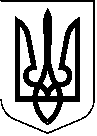 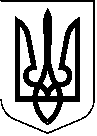 МИКОЛАЇВСЬКА МІСЬКА РАДА РІШЕННЯвід	  Миколаїв	№Про надання у власність громадянці Пироговій Любові Іванівні земельної ділянки (кадастровий номер 4810137200:14:037:0038) для будівництва та обслуговування житлового будинку, господарських будівель і споруд (присадибна ділянка) по вул. Омеляновича-Павленка, 11 в Центральному районі м. Миколаєва (забудована земельна ділянка)Розглянувши звернення громадянки Пирогової Любові Іванівни, дозвільну справу від 08.01.2024 № 958/19.04.01-02/24, містобудівну документацію м. Миколаєва, наявну земельно-кадастрову інформацію, рекомендації постійної комісії міської ради з питань екології, природокористування, просторового розвитку, містобудування, архітектури і будівництва, регулювання земельних відносин, керуючись Конституцією України, Земельним кодексом України, Законами України «Про землеустрій», «Про місцеве самоврядування в Україні», міська радаВИРІШИЛА:1. Затвердити технічну документацію із землеустрою щодо встановлення (відновлення) меж земельної ділянки в натурі (на місцевості) площею 1000 кв.м (кадастровий номер 4810137200:14:037:0038), з метою передачі у власність громадянці Пироговій Любові Іванівні для будівництва і обслуговування житлового будинку, господарських будівель і споруд (присадибна ділянка) по вул. Омеляновича-Павленка, 11 в Центральному районі м. Миколаєва (забудована земельна ділянка).Земельна ділянка має обмеження у використанні згідно з Порядком ведення Державного земельного кадастру, затвердженим постановою Кабінету Міністрів України від 17.10.2012 № 1051:- на земельній ділянці площею 0,0053 га за кодом типу 01.08 – «Охоронна зона навколо інженерних комунікацій».1.1. Надати громадянці Пироговій Любові Іванівні у власність земельну ділянку (кадастровий номер 4810137200:14:037:0038) площею 1000 кв.м, з цільовим призначенням згідно з класифікатором видів цільового призначення земельних ділянок: 02.01 – для будівництва і обслуговування житлового будинку, господарських будівель і споруд (присадибна ділянка), по вул. Омеляновича-Павленка, 11 в Центральному районі м. Миколаєва (право власності на нерухоме майно згідно з інформацією з Державного реєстру речових прав на нерухоме майно, реєстраційний номер об’єкта нерухомого майна 2817713448060, зареєстровано на підставі договору купівлі-продажу від 06.04.2000 № 1486, документ від КП «Миколаївське міжміське бюро технічної інвентаризації», що містить відомості про зареєстроване право власності на паперовому носії інформації до 01.01.2013, виданий 09.10.2023 №2-6029), відповідно до висновку департаменту архітектури та містобудування Миколаївської міської ради від 20.02.2024 № 191/12.01-24/24-2.2. Замовнику:- одержати документи, які посвідчують право на землю, в органах державної реєстрації речових прав на нерухоме майно;- забезпечити вільний доступ для прокладання нових, ремонту та експлуатації існуючих інженерних мереж і споруд, розміщених у межах земельної ділянки;- виконувати обов'язки землевласника відповідно до вимог Земельного кодексу України.3. Контроль за виконанням даного рішення покласти на постійну комісію міської ради з питань екології, природокористування, просторового розвитку, містобудування, архітектури і будівництва, регулювання земельних відносин (Нестеренко), заступника міського голови Андрієнка Ю.Г.Міський голова	  О. СЄНКЕВИЧ